CURRICULUM VITAE NORMALIZADO PROFESIONALES DE LOS ÚLTIMOS TRES AÑOS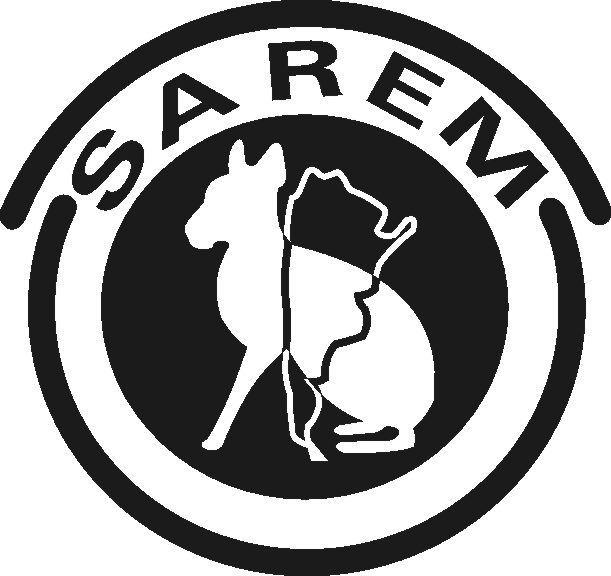 01 – ANTECEDENTES PERSONALESApellido:Nombre:E-Mail:Posición actual (cargo actual):Domicilio laboral:Hijos/as (edades):02 – ESTUDIOS REALIZADOS Y TÍTULOS OBTENIDOSUniversitarios de grado: Universitarios de posgrado: 03 – SUBSIDIOS VIGENTES (SÍ/NO)Título, fuente, monto04 – ANTECEDENTES DE INVESTIGACIÓN (últimos tres años)Artículos publicados o aceptados para su publicaciónLibros o capítulos de librosResúmenes publicados o aceptados para su publicaciónPresentaciones a congresos o conferenciasParticipación en proyectos de investigación05 – ANTECEDENTES EN GESTIÓN (últimos tres años)Cargos en gestiónPublicaciones relacionadas a la gestiónProductos relacionados a la gestión06 – ANTECEDENTES DOCENTES (últimos tres años)Antecedentes en docencia universitariaCursos de perfeccionamiento dictados 07 – OTROS ANTECEDENTES (últimos tres años)Premios obtenidosOtros antecedentes profesionales relevantes